  УтвержденыРешением ПравленияАО «Самрук-Қазына» от «20» апреля 2023 года  № 20/23Правила реализации имущества акционерного общества «Фонд национального благосостояния «Самрук-Қазына» и организаций более пятидесяти процентов голосующих акций (долей участия) которых прямо или косвенно принадлежат АО «Самрук-Қазына» на праве собственности или доверительного управленияВерсия: 2.0Разработчик: Департамент методологии, контроля и мониторинга закупокг. Астана - 2023 годСодержаниеГлава 1. Общие положенияНастоящие Правила реализации имущества акционерного общества «Фонд национального благосостояния «Самрук-Қазына» и организаций, пятьдесят и  более процентов голосующих акций (долей участия) которых прямо или косвенно принадлежат АО «Самрук-Қазына» на праве собственности или доверительного управления (далее – Правила) являются корпоративным стандартом АО «Самрук-Қазына», определяющим порядок реализации имущества АО «Самрук-Қазына» (далее – Фонд)  и организаций, пятьдесят и более процентов голосующих акций (долей участия) которых прямо или косвенно принадлежат Фонду на праве собственности или доверительного управления, Правила не распространяются: на имущество (активы) Фонда и его организаций, являющиеся предметом сделок, заключаемых на основании Правил передачи в конкурентную среду активов акционерного общества «Фонд национального благосостояния «Самрук-Қазына» и организаций, более пятидесяти процентов голосующих акций (долей участия) которых прямо или косвенно принадлежат АО «Самрук-Қазына» на праве собственности, утвержденных решением Совета директоров Фонда от 14 декабря 2020 года протокол №181, и Корпоративного стандарта по выводу нестратегических активов (дивестиции) организациями, входящими в группу АО «Самрук-Қазына», утвержденного решением Правления Фонда от 09 сентября 2021 года №39/21;на реализацию нематериальных активов; на реализацию объектов, включенных в Перечень стратегических объектов, переданных в уставный капитал и (или) находящихся в собственности национальных холдингов и (или) национальных компаний либо их аффилированных лиц, а также иных юридических лиц с участием государства, утвержденный постановлением Правительства Республики Казахстан от 30 июня 2008 года № 651 от (далее – Перечень стратегических объектов); на случаи безвозмездной передачи имущества Фондом и его организациями;на реализацию жилых помещений Фонда, находящегося на балансе организации, в случае осуществления в рамках реализации социально-жилищных программ утверждённой уполномоченным органом;Решения о реализации имущества и заключении сделок по имуществу принимаются уполномоченным органом Организации в соответствии с уставом организации или первым руководителем организации или уполномоченным им лицом.Правила, а также изменения и/или дополнения к ним утверждаются решением Правления Фонда.  Термины и понятия, используемые в настоящих Правилах, трактуются в следующих значениях:аукцион – способ реализации имущества физическим и юридическим лицам, с использованием веб-портала, на основе равного доступа всех потенциальных покупателей; веб-портал - информационная система Фонда, обеспечивающая электронную форму проведения реализации имущества в соответствии с настоящими Правилами;гарантийный взнос – банковская гарантия или денежная сумма, определяемая организацией - собственником имущества в соответствии с настоящими Правилами и вносимая (предоставляемая) потенциальным покупателем в качестве подтверждения участия в процедурах реализации имущества со сроком действия до момента перехода к покупателю права собственности на приобретённое имущество;группа Фонда – Фонд, компании, их дочерние организации, пятьдесят и более процентов голосующих акций (долей участия) которых принадлежат компаниям, а также юридические лица, более пятидесяти процентов голосующих акций (долей участия) которых принадлежит указанным дочерним организациям компаний;Имущество, подлежащее реализации (Имущество) – имущество, включающее в себя: невостребованные ликвидные запасы, неликвидные запасы, металлолом и отходы производства, учет которых ведётся на балансовых и забалансовых счетах. начальная цена – цена, устанавливаемая, в соответствии с настоящими Правилами;метод торгов на повышение цены – метод торгов, при котором стартовая цена повышается с заранее объявленным шагом до момента, когда остается один участник, предложивший наиболее высокую цену;метод торгов на понижение цены – метод торгов, при котором стартовая цена понижается с объявленным шагом до момента, когда один из участников согласится купить объект по объявленной цене, но не ниже установленного уровня минимальной цены;минимальная цена – пороговая цена на реализуемое имущество, которая может быть установлена при проведении торгов на понижение цены, составляющая не менее 50% от начальной цены реализуемого имущества, при проведении торгов на понижение цены;принцип однородности объектов продажи – принцип формирования лотов для торгов, исходя из сходства технических/технологических характеристик и комплектации реализуемых объектов;Оператор веб-портала – юридическое лицо, определенное решением Правления Фонда для разработки, внедрения и технического сопровождения веб-портала;Организация – юридические лица, входящие в группу Фонда;стартовая цена – цена реализуемого имущества, с которой начинаются торги по каждому объекту продажи лоту, устанавливаемая, исходя из ценовых предложений в рамках заявок потенциальных покупателей, но не ниже установленной начальной цены;текущая цена – цена реализуемого имущества, складывающаяся в ходе торгов;конечная цена – цена реализуемого имущества, сложившаяся по результатам состоявшихся торгов или определенная для прямой адресной продажи, по которой заключается договор купли-продажи имущества электронная цифровая подпись (далее - ЭЦП) – набор электронных цифровых символов, созданный средствами электронной цифровой подписи и подтверждающий достоверность электронного документа, его принадлежность и неизменность содержания.Иные понятия и термины, не указанные в настоящей главе, используются в значениях, определяемых законодательством Республики Казахстан и в корпоративных документах Фонда. В рамках процессов, регламентируемых настоящими Правилами:Организации, реализующие свое имущество несут ответственность за надлежащую идентификацию имущества, подлежащего реализации, достоверную и объективную их оценку, обоснованное определение способа реализации и метода торгов, своевременное заключение договоров купли-продажи, обеспечение комплаенс-контроля осуществляемых процедур и недопущение какого-либо ущерба интересам Организации;службы безопасности, комплаенс-службы, службы информационной безопасности, финансового и юридического блока Организаций в рамках возложенного функционала несут ответственность за процессы идентификации и контроля комплаенс-рисков, выявление потенциальных покупателей, участие которых в конкурсе/аукционе и/или совершение сделок с которыми не допускается  законодательством Республики Казахстан и настоящими Правилами, обеспечение контроля за соблюдением требований законодательства в отношении имущества Организаций, отнесенных к Перечню стратегических объектов, выявление условий и фактов, содержащих репутационные, финансовые и информационные риски для организации и/или для Фонда;потенциальные покупатели несут ответственность за достоверность предоставляемых данных и сведений, правильность формирования заявок на конкурс/аукцион, соблюдение требований, предъявляемых настоящими Правилами к участию в торгах, и законодательством Республики Казахстан;потенциальный покупатель, определенный победителем по результатам проведенных торгов, или в рамках реализации имущества способом закрытого конкурса или прямой адресной продажи, несет ответственность за своевременное заключение и исполнение договора купли-продажи в рамках предусмотренных обязательств;Оператор веб-портала несет ответственность за:техническую поддержку и методологическое содействие в работе веб-портала;сбор, обобщение и анализ отчетности в сфере реализации имущества, представляемой организациями, входящими в группу Фонда;разрабатывает, внедряет и сопровождает информационные системы в сфере реализации имущества;иные функции определенные на основании решения Правления Фонда.Глава 2. Определение объектов для реализации имуществаИдентификация объектов имущества Организации, подлежащих реализации, осуществляется в соответствии с утвержденными требованиями внутренних нормативных документов Организации, регламентирующих процесс реализации имущества.  Организация обеспечивает формирование и последующую актуализацию Перечня имущества Организации (при необходимости), подлежащих реализации (далее – Перечень), в котором должны быть отражены основные характеристики, назначение, количественные показатели и иные актуальные показатели и характеристики включенных в него объектов. Критериями для включения объектов имущества в Перечень являются:не востребованность имущества в производственно–хозяйственной, административно-управленческой деятельности Организации, вследствие его несоответствия техническим требованиям и/или технологическим условиям производства, или морального износа и физического износа, или изменения производственно-хозяйственной деятельности Организации;отсутствие перспектив использования объекта имущества в производственно–хозяйственной деятельности в будущем, согласно заключения ответственных структурных подразделений Организаций о непригодности рассматриваемого объекта имущества для действующего производства, и невостребованности для будущих (разрабатываемых) проектов; отходы производства, образованные в результате списания, не пригодные для использования, отработанные, а также товары, утратившие свои потребительские свойства. 		отсутствие рассматриваемого объекта имущества или его элементов в Перечне стратегических объектов.Перечень, содержащий способ реализации имущества, утверждается решением исполнительного органа Организации или иного уполномоченного им лица, при согласовании комплаенс-службы Организации, в случае ее отсутствия, комплаенс-службы организации, владеющей более пятидесяти процентов голосующих акций (долей участия) Организации. 		Перечень формируется, актуализируется и размещается на веб-портале ответственным работником Организации.Реализация металлолома осуществляется способом конкурса в соответствии с требованиями настоящих Правил. При реализации металлолома  для допуска к торгам   участников  конкурса устанавливаются требования о предоставлении соответствующих разрешительных документов (талона-уведомления), предусмотренных Законом РК о разрешениях и уведомлениях №202-V ЗРК от 16.05.2014г.,  а также требования в соответствии с  Приказом и.о. Министра индустрии и инфраструктурного развития Республики Казахстан от 11 мая 2022 года  № 259 «Требования к юридическим лицам, осуществляющим деятельность по сбору (заготовке), хранению, переработке и реализации лома и отходов цветных и черных металлов в уведомительном порядке».Глава 3. Определение начальной цены реализуемого имущества Начальная цена реализуемого имущества определяется Организацией самостоятельно, исходя из специфики реализуемого имущества, а также в соответтсвии с действующим законодательством Республики Казахстан. Для определения начальной цены реализуемого имущества могут применяться следующие механизмы:определение начальной цены по себестоимости на основе расходов, включающих затраты на приобретение, переработку и прочие затраты;определение начальной цены на основании отчёта об оценке, составленного лицом, уполномоченным проводить оценку в соответствии с действующим законодательством Республики Казахстан. При этом, в случае определения начальной цены на основании заключения независимого оценщика, дата оценки не должна превышать 6 (шести) месяцев до предполагаемой даты реализации имущества.  определение начальной цены по остаточной стоимости;при оценке металлолома, применяется текущая рыночная цена.Глава 4. Способы реализации имущества Способ реализации имущества определяется Организацией самостоятельно на основании требований настоящих Правил и действующего законодательства Республики Казахстан. Реализация имущества может осуществляться следующими способами:аукцион методом торгов на повышение цены/методом торгов на понижение цены;конкурс методом торгов на повышение цены/методом торгов на понижение цены;прямая адресная продажа, за исключением металлолома;внутренний аукцион методом торгов на повышение цены, среди работников Организации.Реализация имущества способом аукциона осуществляется в случаях, если отсутствуют законодательные ограничения для владения/ использования/эксплуатации реализуемого имущества. Реализация имущества способом конкурса осуществляется в случаях, если законодательством Республики Казахстан установлены ограничения или требования к приобретению/владению/использованию реализуемого имущества.Прямая адресная продажа объектов имущества осуществляется в случаях:реализации имущества организациям, входящим в группу Фонда;если нормативно-правовыми актами Республики Казахстан предусмотрена адресная реализация для данного вида реализуемого имущества;если конкурс/аукцион методом торгов на повышение цены признаны несостоявшимся вследствие наличия только одной соответствующей условиям конкурса/аукциона заявки по лоту;если конкурс/аукцион с торгами на понижение цены признаны несостоявшимся;реализации легкового автомобиля в связи с его амортизацией, срок эксплуатации которого составляет 10 лет и более, с момента принятия его на баланс Организации, работникам, стаж работы которых в Организации должен составлять 5 лет и более. Основанием для реализации является решение руководителя исполнительного органа Организации или иного уполномоченного им лица. Внутренний аукцион методом торгов на повышение цены среди работников   осуществляется в следующих случаях:реализация имиджевой/брендированной продукции Организации, стоимость которой в общем стоимостном выражении, не превышает 30 МРП за единицу продукции;реализация легкового автомобиля в связи с его амортизацией, срок эксплуатации которого составляет 10 лет и более, с момента принятия его на баланс Организации. Процедуры реализации имущества оформляются протоколами, формируемыми автоматически на веб-портале путем подписания ЭЦП.В случаях, затрагивающих национальную безопасность и (или) при наличии сведений/характеристик о реализуемом имуществе, которые составляют государственные секреты в соответствии с законодательством Республики Казахстан о государственных секретах и (или) являются служебной информацией ограниченного распространения, определенной Правительством Республики Казахстан, реализация имущества осуществляется способом закрытого конкурса вне веб-портала в соответствии с требованиями законодательства Республики Казахстан. Глава 5. Требования к порядку реализации имуществаПроцесс реализации имущества осуществляется на веб-портале.При первичной реализации имущества способом конкурса/аукциона применяется метод торгов на повышение цены. При признании итогов конкурса/ аукциона методом торгов на повышение цены не состоявшимися, способ реализации и метод торгов на вторых и последующих торгах устанавливаются Организацией в соответствии с требованиями настоящих Правил. При реализации имущества способом конкурса Организацией должны быть в обязательном порядке установлены требования о предоставлении соответствующих разрешительных документов, предусмотренных законодательством Республики Казахстан в отношении потенциального покупателя в части приобретения/владения/эксплуатации/хранения соответствующих объектов имущества в зависимости от предъявляемых законодательством требований. При реализации имущества способом конкурса/аукциона в объявлении о проведении конкурса/аукциона необходимо:разделить имущество на лоты по однородности;разделить однородное имущество по месту нахождения, за исключением металлолома.Рассмотрение заявок на участие, определение победителя конкурса/ аукциона, осуществляется отдельно по каждому лоту, указанному в объявлении. Для реализации имущества способом конкурса/аукциона Организация размещает на веб-портале объявление о реализации имущества.Объявление о реализации имущества должно быть опубликовано в рабочий день в период с 10:00 часов до 18:00 часов по времени г.Астана и содержать следующую информацию:наименование Организации- собственника имущества;наименование реализуемого имущества в разрезе лотов, количество, единица измерения и начальная цена по каждому лоту (за единицу и общая стоимость);местонахождение реализуемого имущества в разрезе лотов (фактический адрес);функциональные, технические, качественные и эксплуатационные характеристики;способ реализации имущества и метод торгов;размер гарантийного взноса в процентах от начальной цены; срок приема заявок; дату и время вскрытия заявок; сведения о собственнике (балансодержателе) реализуемого имущества (почтовый адрес, электронный адрес, контактный телефон, факс);банковские реквизиты Организации – собственника имущества;сведения о шаге на повышение/понижение цены от стартовой цены реализуемого имущества;иная информация по решению Организации. При размещении объявления о реализации имущества способом конкурса дополнительно на веб-портале публикуется конкурсная документация в соответствии с требованиями пункта 51 настоящих Правил. При размещении объявления о реализации имущества способом конкурса/аукциона на веб-портале размещаются проект договора купли-продажи и сканированные копии документов:содержащих сведения и отчет об оценке реализуемого имущества (дата оценки, оценочная стоимость, наименование оценщика);сведения об отсутствии обременений (арестов);при необходимости, документ подтверждающий наличие у Организации прав собственности на объект продажи;фотографии реализуемого имущества по каждому лоту в количестве не менее 3 (трех) штук с разными ракурсами; иная информация по решению Организации. Срок приема заявок потенциальных покупателей устанавливается с учетом следующих требований:датой начала приема заявок является дата публикации объявления;конечная дата предоставления заявок на участие должна быть установлена не ранее чем 10 (десять) рабочих дней с даты публикации объявления. время завершения приема заявок устанавливается в период с 10:00 часов до 18.00 часов времени г.Астана, но не ранее, чем по истечении 10 (десяти) рабочих дней с даты публикации объявления.Дата и время вскрытия заявок определяются веб-порталом автоматически датой и временем завершения приема заявок.  При проведении торгов на повышение цены веб-порталом устанавливается и допускается подача ценовых предложений с шагом в пределах от 1 (одного) до 5 (пяти) процентов от стартовой цены реализуемого имущества.При проведении торгов на понижение цены Организацией устанавливается фиксированный размер шага на понижение цены в пределах не более 5 (пяти) процентов от стартовой цены реализуемого имущества.Размер гарантийного взноса по лоту устанавливается Организацией, исходя из специфики реализуемого имущества, но не более 10 (десяти) % от его начальной цены. Организация вправе не устанавливать требования по гарантийному взносу по лоту в случае, если при максимальной ставке гарантийного взноса сумма гарантийного взноса по лоту составляет менее 50 МРП.Заявки потенциальных покупателей для участия в конкурсе/аукционе создаются на веб-портале, подписываются ЭЦП потенциального покупателя и должны содержать следующие сведения:для физических лиц: индивидуальный идентификационный номер (далее – ИИН), фамилия, имя и отчество (при наличии);для юридических лиц: бизнес-идентификационный номер (далее – БИН), полное наименование, фамилия, имя и отчество (при наличии) первого руководителя; наименование, фактический адрес и контактные данные потенциального покупателя (почтовый адрес, электронный адрес, контактный телефон).реквизиты банковского счета в банке второго уровня; согласие с условиями проводимого конкурса/аукциона и на приобретение реализуемого имущества; номера лотов, на которые подается заявка на участие в торгах;ценовое предложение на реализуемое имущество (для случаев проведения конкурса/аукциона методом торгов на повышение цены) по каждому лоту, по которым заявляется участие;сканированную копию документа, подтверждающего внесение гарантийного взноса на участие в конкурсе/аукционе, соответствующего условиям, изложенным в объявлении или банковскую гарантию, с указанием размера взноса по каждому лоту, по которым заявляется участие. документальное подтверждение потенциального покупателя о соответствии требованиям, установленным законодательством Республики Казахстан, в отношении порядка реализации/оборота (приобретение/ хранение/эксплуатация) реализуемого объекта имущества (для случаев реализации имущества способом конкурса).Потенциальный покупатель – нерезидент Республики Казахстан, представляет такие же документы, что и резидент Республики Казахстан, либо документы, содержащие аналогичные сведения, легализованные или апостилированы в установленном порядке в соответствии с законодательством Республики Казахстан, с нотариально заверенным переводом на государственный и/или русский языки.В случае предоставления документов, выданных иностранными государственными органами или организациями, такие документы должны быть легализованы или апостилированы в установленном порядке, если иное не предусмотрено законодательством Республики Казахстан и международными договорами, и соглашениями, стороной которых является Республика Казахстан.Сформированная и подписанная ЭЦП на веб-портале заявка потенциального покупателя на участие в конкурсе/аукционе является формой выражения его согласия осуществить покупку имущества с соблюдением условий, предусмотренных в объявлении о проведении конкурса/аукциона.Для участия в конкурсе/аукционе потенциальный покупатель вправе подать только одну заявку с указанием/выбором лота (ов), на которые заявляется участие. В случае, если потенциальный покупатель заявляется на участие в конкурсе/аукционе методом торгов на повышение по более чем 1 (одному) лоту, то в рамках одной заявки на участие подает ценовое предложение отдельно по каждому лоту. Ценовое предложение потенциального покупателя должно содержать цену за единицу, а также общую сумму по лоту. При этом, ценовое предложение, представленное для участия в конкурсе/аукционе методом торгов на повышение цены, не должно быть ниже установленной начальной цены по лоту.Для участия в конкурсе/аукционе методом торгов на понижение цены, ценовое предложение не предоставляется.Потенциальные покупатели вправе до окончания срока приема заявок на участие в конкурсе/аукционе отозвать и вносить изменения в поданные заявки.В случае внесения потенциальным покупателем гарантийного взноса в виде банковской гарантии на бумажном носителе, ее оригинал представляется организатору конкурса/аукциона не менее чем за 2 часа до завершения срока подачи заявок. Заявки потенциальных покупателей на участие в конкурсе/аукционе автоматически регистрируются на веб-портале. В качестве подтверждения приема заявки веб-порталом заявителю направляется соответствующее уведомление.    Веб-порталом доступ для просмотра заявок потенциальных покупателей на участие в конкурсе/аукционе предоставляется организатору конкурса/ аукциона, членам конкурсной/рабочей комиссии и Оператору веб-портала автоматически по завершении процедуры вскрытия заявок.  В случае признания конкурса/аукциона по лоту несостоявшимся, возврат внесенного по лоту гарантийного взноса потенциальных покупателей осуществляется Организацией в соответствии с главой 9 настоящих Правил.Организация, реализующая имущество в соответствии с требованиями настоящих Правил несет ответственность соблюдение сроков рассмотрения заявок, допуска их к торгам, и подведение итогов. В случае, не соблюдения установленных сроков реализации имущества согласно алгоритмов, указанных в настоящих Правилах, конкурс/аукцион будет признан веб-порталом автоматический не состоявшимся. Глава 6. Реализация имущества способом конкурсаДля реализации имущества способом конкурса приказом первого руководителя Организации или уполномоченного им лица, вне веб-портала фордмируется конкурсная комиссия в составе не менее 3 членов и секретаря конкурсной комиссии. Председателем конкурсной комиссии назначается один из членов этой комиссии.  Конкурсная документация утверждается первым руководителем Организации или уполномоченным им лицом. Конкурсная документация должна содержать:сведения о приказе по проведению конкурса, с указанием наименования реализуемого имущества, состава конкурсной комиссии и метода торгов (на повышение цены /на понижение цены) с указанием размера шага торгов;наименование и содержание лотов с указанием специфики, отражающей однородность лота;документы, содержащие полные сведения о реализуемом имуществе, включая отчет об оценке реализуемого имущества, информацию о начальной цене и объеме/количестве по каждому лоту;требования к заявке потенциальных покупателей, включая информацию о законодательных требованиях в отношении порядка реализации/оборота (приобретение/хранение/эксплуатация) реализуемого объекта имущества;проект договора купли – продажи;иные документы по решению Организации. Реализация имущества способом конкурса с применением торгов на повышение цены или понижение цены осуществляется в следующем порядке:Если до даты и времени вскрытия не поступило ни одной заявки от потенциальных покупателей на участие в конкурсе, на веб-портале автоматически формируется протокол об итогах несостоявшегося конкурса.На этапе предварительного рассмотрения заявок конкурсной комиссией отклоняются заявки потенциальных покупателей: не внесших гарантийный взнос, соответствующего условиям конкурса, без права доработки заявки и дальнейшего участия в торгах по соответствующему лоту;относящихся к субъектам лжепредпринимательства или объявленных банкротом; состоящих в Перечне организаций и лиц, связанных с финансированием терроризма и экстремизма.В протоколе предварительного рассмотрения заявок конкурсная комиссия обязана предоставить исчерпывающий перечень замечаний по заявке потенциальных покупателей в разрезе лотов, подлежащих устранению на этапе доработки заявок в установленные сроки, если заявка не подпадает под действие пункта 61 настоящих Правил. Протокол предварительного рассмотрения заявок на участие в конкурсе оформляется и подписывается ЭЦП членами конкурсной комиссии и ее секретарем на веб-портале.На этапе предварительного рассмотрения заявок, в случае признания всех заявок соответствующими требованиям конкурса, по результатам проверки представленных потенциальными покупателями документов на участие в конкурсе, формируется протокол допуска к торгам.   При повторном рассмотрении заявок с учетом их доработки/доведения до соответствия, заявки по лотам, признанные не соответствующими требованиям конкурсной документации, отклоняются решением конкурсной комиссии. 			Заявка потенциального покупателя допускается к участию в торгах, по тем лотам, по которым конкурсной комиссией не выявлено несоответствий согласно условиям конкурса. Протокол допуска к торгам, формируемый по результатам повторного рассмотрения заявок или в случае, предусмотренном пунктом 63 настоящих Правил, должен содержать следующую информацию:полное наименование Организации – собственника имущества;наименование реализуемого имущества по каждому лоту;перечень потенциальных покупателей, представивших заявки на участие в конкурсе по каждому лоту, с указанием его наименования, юридического адреса;сведения о допущенных и (или) отклоненных заявках потенциальных покупателей на участие в конкурсе по каждому лоту с указанием исчерпывающих оснований о несоответствии условиям конкурса;иные сведения, предусмотренные условиями конкурса. После публикации протокола допуска к участию в торгах, веб-порталом в автоматическом режиме формируется и публикуется объявление о проведении торгов на повышение цены с указанием даты и времени начала и завершения проведения торгов, и направляется уведомление в адрес участников, допущенных к торгам.Решения конкурсной комиссии по результатам предварительного рассмотрения заявок, о допуске участников к торгам принимаются простым большинством голосов от общего числа членов комиссии. При равенстве голосов, голос председателя конкурсной комиссии является решающим.Торги по конкурсу осуществляются в порядке и с соблюдением требований, предусмотренных в Приложении №1 к настоящим Правилам.По результатам торгов на веб-портале формируется и публикуются протокол итогов конкурса, подписанный ЭЦП членов конкурсной комиссии, в соответствии с главой 8 настоящих Правил. В случае, если по результатам предварительного или повторного рассмотрения заявок, остается менее 2 (двух) заявок по лоту, соответствующих условиям проводимого конкурса, веб-порталом автоматически формируется протокол итогов конкурса с признанием конкурса несостоявшимся по данным лотамГлава 7. Реализация имущества способом аукционаОрганизация проведения аукциона осуществляется с соблюдением требований, предусмотренных главой 5 настоящих Правил, за исключением норм, обязательных к применению при реализации имущества способом конкурса. Реализация имущества способом аукциона осуществляется по следующему алгоритму:Если до даты и времени вскрытия не поступило ни одной заявки в разрезе лота (ов) от потенциальных покупателей на участие в аукционе, на веб-портале автоматически формируется протокол об итогах аукциона.После вскрытия заявок по результатам рассмотрения заявок секретарь:отклоняет от участия в аукционе по всем лотам потенциальных покупателей, относящихся к субъектам лжепредпринимательства, или объявленных банкротом, или состоящих в Перечне организаций и лиц, связанных с финансированием терроризма и экстремизма;проверяет заявки потенциальных покупателей на соответствие условиям проведения аукциона и отклоняет заявки потенциальных покупателей по лотам, по которым гарантийный взнос не внесен или его размер не соответствует условиям аукциона по лоту.Протокол допуска к торгам, формируемый по результатам рассмотрения заявок должен содержать следующую информацию:полное наименование Организации – собственника имущества;наименование реализуемого имущества по каждому лоту;перечень потенциальных покупателей, представивших заявки на участие в конкурсе по каждому лоту, с указанием их наименования, юридического адреса;сведения о допущенных и (или) отклоненных заявках потенциальных покупателей на участие в аукционе по каждому лоту с указанием исчерпывающих оснований о несоответствии условиям аукциона;в случае реализации имущества среди работников Организации, сведения о допущенных и (или) отклоненных заявках работников Организации, на участие в аукционе по каждому лоту с указанием исчерпывающих оснований о несоответствии условиям аукциона.В случае, если по результатам рассмотрения заявок, остается менее 2 (двух) заявок по лоту, соответствующих условиям проводимого аукциона, веб-порталом автоматически формируется протокол итогов конкурса с признанием итогов аукциона несостоявшимися.Торги способом аукциона проводятся в порядке и с соблюдением требований, предусмотренных в Приложении №1 к настоящим Правилам.По результатам торгов на веб-портале формируется и публикуются протокол итогов аукциона, подписанный ЭЦП первого руководителя Организации или уполномоченным им лицом. Внутренний аукцион методом торгов на повышение цены, среди работников Организации осуществляется в соответствии с требованиями главы 7 настоящих Правил. Доступ к участию во внутреннем аукционе методом торгов на повышение цены, среди работников Организации, предоставляется работникам организации (штатным работникам и работникам сектора аутстаффинга) с использованием ЭЦП физического лица, выданного уполномоченным органом Республики Казахстан.  Гарантийный взнос при реализации имущества способом внутреннего аукциона методом торгов на повышение цены, среди работников, не вносится.Участие во внутреннем аукционе методом торгов на повышение цены, среди работников Организации не может принимать участие первый руководитель и/или уполномоченное им лицо.Основанием для отклонения заявок на участие во внутреннем аукционе методом торгов на повышение цены, среди работников Организации является отсутствие трудового договора/договора и(или) соглашения о прикомандировании, заключенного в соответствии с законодательством РК. Глава 8. Подведение итогов конкурса/аукциона и принятие решений Подведение итогов конкурса/аукциона осуществляется автоматически веб-порталом путем формирования и публикации протокола итогов конкурса/аукциона с соответствующим методом торгов. Протокол итогов является документом, фиксирующим результаты реализации имущества и обязательства победителя и Организации-собственника имущества по подписанию договора купли-продажи имущества по цене подведенных итогов.Итоги конкурса/аукциона отражаются в разрезе каждого лота в соответствии с пунктом 8 Приложения №1 к настоящим Правилам. Ко нкурс/аукцион с применением торгов на повышение/на понижение цены по лоту признается несостоявшимся в следующих случаях:в случае отсутствия заявок или подачи менее 2 (двух) заявок на лот; в случае, если по результатам повторного рассмотрения заявок, поданных на участие в конкурсе, менее 2 (двух) заявок признаются соответствующими требованиям конкурсной документации;в случае, если после отклонения заявок на участие в аукционе, осталось менее 2 (двух) заявок, признанных соответствующими.	В случае признания конкурса/аукциона по лоту несостоявшимся согласно пункту 83 настоящих Правил при первичной реализации имущества, дальнейшее принятие решения по механизму реализации имущества осуществляется Организацией по следующему алгоритму: 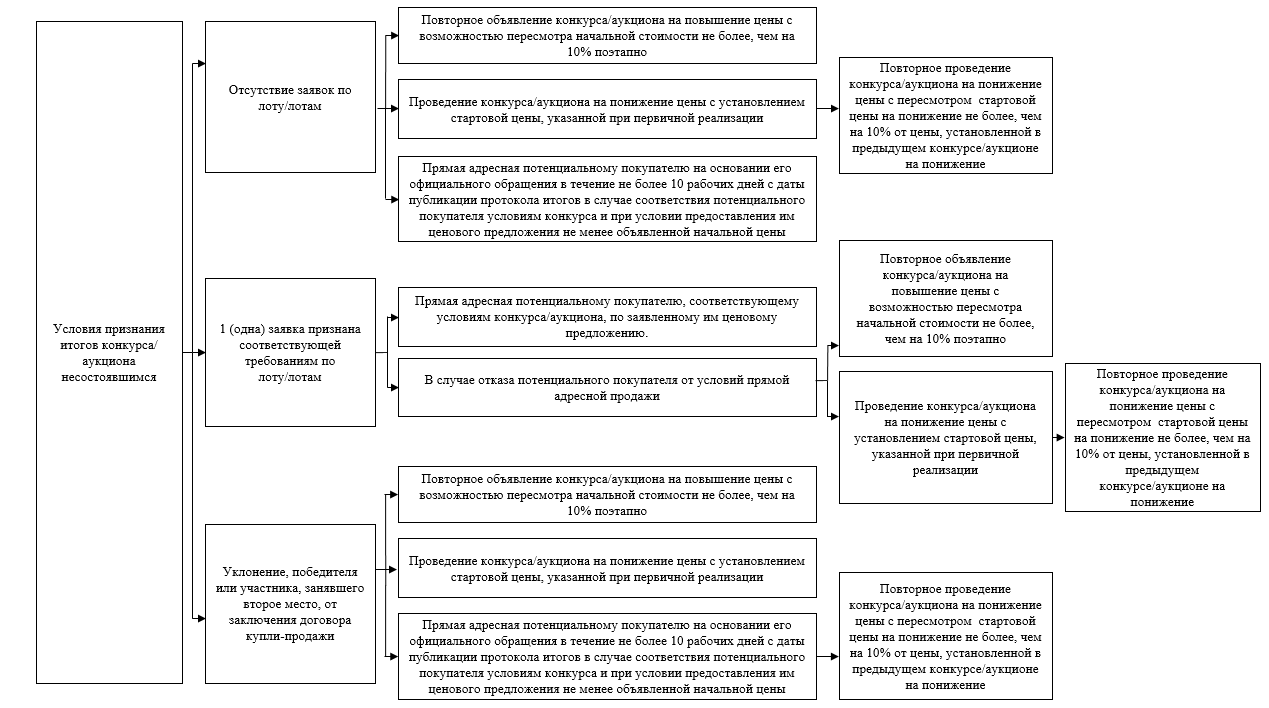 Глава 9. Внесение и возврат гарантийного взноса Размер гарантийного взноса для участия в конкурсе/аукционе устанавливается Организацией, исходя из специфики реализуемого имущества, но не более 10 (десяти) % от его начальной цены (без учета НДС).  В случае, если конкурс/аукцион проводится по более, чем 1 (одному) лоту, для участия в конкурсе/аукционе потенциальным покупателем вносится гарантийный взнос в разрезе каждого лота, заявляемому для участия в соответствии с установленным размером гарантийного взноса и начальной цены лота, указанных в объявлении.Потенциальный покупатель для участия в конкурсе/аукционе вправе предоставить банковскую гарантию с указанием номера и наименования лотов, а также размера вносимой в обеспечение суммы в разрезе каждого заявляемого на участие лота. При этом оригинал банковской гарантии предоставляется нарочно Организации – собственнику имущества не позднее установленного срока приема заявок. В случае не предоставления оригинала банковской гарантии до завершения установленного срока приема заявок на участие в конкурсе/аукционе, заявка потенциального покупателя признается несоответствующей и не допускается к участию на торгах. Гарантийный взнос перечисляется на счет Организации - собственника имущества по реквизитам, указанным в объявлении о проведении конкурса/аукциона. Возврат гарантийного взноса по лоту/лотам потенциальным покупателям осуществляется Организацией в срок не позднее 10 (десяти) рабочих после публикации протокола итогов конкурса/аукциона в случаях, если:заявка потенциального покупателя не допущена для участия в торгах в соответствии с протоколом допуска к торгам;заявка потенциального покупателя не определена победителем по результатам проведенных торгов в соответствии с протоколом итогов конкурса/ аукциона;потенциальным покупателем отозвана заявка на участие в конкурсе/аукционе до окончания срока приема заявок на участие в конкурсе/аукционе;Организация приняла решение об отмене реализации имущества способами конкурса/аукциона.Для возврата гарантийного взноса секретарем конкурсной/рабочей комиссии протокол итогов конкурса/аукциона направляется в бухгалтерию Организации, на основании которой и документов, подтверждающих внесение гарантийного взноса, осуществляется возврат гарантийного взноса участникам конкурса/аукциона в соответствии с пунктом 89 настоящих Правил с учетом сумм гарантийного взноса в разрезе лотов. По усмотрению Организации возврат гарантийного взноса потенциальных покупателей в разрезе лотов может осуществляться на основании заявления потенциальных покупателей в соответствии с протоколом предварительного рассмотрения заявок или протокола допуска к торгам. Заявление потенциальных покупателей на возврат гарантийного взноса направляется в бухгалтерию Организации с приложением документов, подтверждающих внесение гарантийного взноса по соответствующему лоту/лотам и соответствующего протокола, выгруженного с веб-портала.По согласованию с потенциальным покупателем, занявшим второе место по результатам проведенных торгов согласно протоколу итогов, Организация вправе продлить срок возврата его гарантийного взноса до заключения договора купли – продажи с победителем торгов. При этом в случае заключения Организацией договора купли-продажи с победителем торгов, возврат гарантийного взноса потенциальному покупателю, занявшему второе место, должен быть осуществлен не позднее 3 (трех) рабочих дней после заключения договора.В случае уклонения победителя торгов по лоту от заключения договора купли-продажи в установленные настоящими Правилами сроки, или неисполнения им обязательств по договору купли–продажи внесенный им гарантийные взнос по данному лоту не подлежит возврату. Глава 10. Прямая адресная продажаПрямая адресная продажа в соответствии с пунктом 19 настоящих Правил осуществляется по имуществу, включенному в Перечень, размещенный на веб-портале. Организации Фонда вправе направлять заявки на приобретение имущества, включенного в Перечень, непосредственно Организации – собственнику имущества с указанием наименования имущества и цены приобретения.  В случае согласия сторон цена реализации может быть определена не ниже остаточной стоимости.Решение об определении покупателя и осуществлении сделки утверждается первым руководителем Организации или уполномоченным им лицом.В случаях, если решение о прямой адресной продаже принимается в соответствии с подпунктом 3) пункта 20 настоящих Правил, заключение договора купли-продажи осуществляется на условиях, заявленных потенциальным покупателем, признанных соответствующими условиям конкурса/аукциона.Решение о прямой адресной продаже в соответствии с подпунктом 4 пункта 19 настоящих Правил принимается на основании обращения потенциального покупателя, направленного в адрес Организации. При этом цена реализации (без НДС) не должна быть ниже 50 (пятидесяти) процентов от заявленной начальной цены на конкурс/аукцион. Глава 11. Заключение договора купли-продажиЗаключение и исполнение договора купли-продажи реализуемого имущества осуществляется в соответствии с законодательством Республики Казахстан и настоящими Правилами.  Решения о заключении сделки по реализации имущества принимаются уполномоченным органом Организации в соответствии с протоколом итогов конкурса/аукциона.Заключение договора купли-продажи по имуществу, по которому проведена независимая оценка, допускается не позднее 6 (шести) месяцев с даты подписания отчета об оценке. В случае истечения 6 месяцев с даты подписания отчета об оценке необходимо провести повторную оценку имущества с последующим проведением конкурса/аукциона в соответствии с требованиями настоящих Правил.Договор купли-продажи имущества по результатам состоявшихся торгов заключается в электронном формате на веб-портале и подписывается Организацией – собственником имущества и победителем торгов с использованием ЭЦП: в срок не более 10 (десяти) рабочих дней со дня публикации протокола итогов в случае, если принятие решения по заключению сделки по имуществу со стороны Организации отнесено к компетенции первого руководителя или исполнительного органа Организации;в срок не более 5 (пяти) рабочих дней с даты принятия решения советом директоров/наблюдательным советом/общим собранием акционеров (участников), но не позднее 20 (двадцати) рабочих дней с даты публикации протокола итогов в случае, если принятие решения по заключению сделки отнесено в соответствии с уставом к компетенции данных органов. Договор купли-продажи имущества заключается между Организацией и победителем торгов с указанием ссылки на протокол итогов и решения уполномоченных органов сторон сделки как основание для заключения договора купли-продажи имущества и установлением количественных и стоимостных параметров сделки согласно протоколу итогов конкурса/аукциона. Не подписание победителем торгов договора купли-продажи имущества в установленные сроки классифицируется как уклонение от заключения договора.В случае уклонения победителя торгов от заключения договора купли-продажи в установленные сроки, договор купли-продажи заключается с потенциальным покупателем, занявшим второе место в случае его согласия. Договор купли-продажи с потенциальным покупателем, занявшим второе место, заключается аналогично процедуре заключения договора купли-продажи с победителем, занявшим первое место по итогам торгов. В случае неисполнения покупателем имущества условий договора купли-продажи, Организация вправе расторгнуть договор в одностороннем порядке в соответствии с действующим законодательством Республики Казахстан. При этом гарантийный взнос, внесенный покупателем, не подлежит возврату. Не допускается вносить изменения и/или дополнения в заключенный на основании протокола итогов конкурса/аукциона   договор купли-продажи имущества, затрагивающие количественные и стоимостные параметры реализуемого имущества.  Глава 12. Заключительные положенияКонтроль за соблюдением требований настоящих Правил при реализации имущества организаций группы Фонда возлагается на комплаенс-службу Организаций, в случае ее отсутствия, комплаенс-службы юридического лица, владеющего более пятидесяти процентов голосующих акций (долей участия) Организации.   Жалобы юридических и физических лиц по нарушениям в процедурах конкурса/аукциона и рекомендации по улучшению процессов реализации имущества направляются через веб-портал и рассматриваются соответствующим структурным подразделением Организации. В случае обнаружения нарушений в проводимом конкурсе/аукционе, способных повлиять на итоги конкурса/аукциона, организатор должен приостановить процедуры реализации имущества, отменить конкурс/аукцион с уведомлением всех участников, с последующим приведением в соответствие требованиям законодательства Республики Казахстан и/или настоящих Правил, и повторно объявить конкурс/аукцион, за исключением случаев, если выявленные нарушения требуют исключения имущества из Перечня или законодательством Республики Казахстан ограничивается проведение процедур реализации по данному имуществу. В случае, если нарушения в конкурсе/аукционе выявлены после даты публикации протокола итогов до заключения договора купли-продажи, Организация обязан отменить и пересмотреть итоги конкурса/аукциона (в том же составе комиссии с теми же потенциальными покупателями, участвовавшими в аукционе либо конкурсе (лоте)). Иные случаи, связанные с нарушениями в процессах реализации имущества и урегулированием споров, не предусмотренные настоящими Правилами, рассматриваются в рамках действующего законодательства Республики Казахстан. Организация в течение 2 (двух) рабочих дней со дня принятия решения об отмене конкурса/аукциона (лота) или их итогов в результате выявленных нарушений обязан известить об этом лиц, участвовавших в проводимых конкурсе/аукционе (лота), и разместить соответствующее объявление на веб-портале, содержащее указание на допущенные нарушения.Первый руководитель Организации, работники Организации, в том числе руководитель, курирующий вопросы проведения реализации имущества, члены и секретарь комиссии, руководитель структурного подразделения, ответственного за выполнение процедур Организации и реализации имущества, несут персональную ответственность за неисполнение и (или) ненадлежащие исполнение норм настоящих Правил.Порядок привлечения к ответственности работников за нарушение настоящих Правил определяется на основании внутренних нормативных документов, утвержденных решением уполномоченного органа Организации, устанавливающего меры и степень ответственности в соответствии с законодательством Республики Казахстан.Приложение Порядок и требования к проведению торгов способом конкурса/аукционаВ дату публикации протокола допуска к торгам веб-порталом автоматически формируется объявление о проведении торгов с указанием даты и времени начала проведения и метода торгов. При этом дата проведения торгов устанавливается на следующий рабочий день со дня публикации протокола допуска к торгам. Начало и завершение торгов определяется веб-порталом автоматически в период с 10:00 до 17:00 часов по времени г.Астана в соответствии со следующими условиями:- в случае если объявление содержит от 1 до 50 лотов (включительно), то основное время торгов составляет 1 (один) непрерывный час;- в случае если объявление содержит от 51 до 100 лотов (включительно), то основное время торгов составляет 2 (два) непрерывных часа.При проведении конкурса/аукциона методом торгов на повышение цены:стартовая цена имущества устанавливается от наибольшей цены из предложенных потенциальными покупателями, допущенными на участие в торгах;на веб-портале отображается информация о текущей наивысшей цене торгов на повышение цены, без указания сведений о потенциальном покупателе, представившем наивысшую цену;предложение потенциального покупателя на повышение цены должно быть выше текущей наивысшей цены торгов на повышение в пределах шага на повышение, установленного согласно объявлению о проводимых торгах, и не может быть отозвано или изменено в сторону уменьшения;если потенциальный покупатель представляет предложение на повышение цены по лоту (-ам) в течение последних 10 (десяти) минут основного времени торгов, то время торгов на повышение по такому лоту (-ам) автоматически продлевается на 10 (десяти) минут. При этом предложение на повышение цены, представленное потенциальным покупателем в продленное время, автоматически продлевает время торгов на повышение по лоту (-ам) на 10 (десяти) минут;каждое предложение потенциального покупателя на повышение цены должно быть подписано ЭЦП потенциального покупателя. В качестве подтверждения приема предложения на повышение цены для потенциального покупателя на веб-портале автоматически отражается соответствующая информация. Торги на повышение завершаются, если в течение основного времени торгов или последнего продления времени торгов ни одного предложения на повышение цены не поступило.Победитель конкурса/аукциона методом торгов на повышение цены определяется на основе наивысшей цены, сложившейся по результатам торгов. Второе место присваивается потенциальному покупателю, предложившему ценовое предложение, следующее за наивысшим ценовым предложением.Если с начала торгов на повышение не поступило ни одного предложения на повышение цены на реализуемое имущество:победителем признается потенциальный покупатель, допущенный на участие в торгах с наивысшим ценовым предложением. второе место присваивается потенциальному покупателю, заявленное ценовое предложение которого следует за ценовым предложением победителя торгов; на реализуемое имущество. в случае, если наивысшее ценовое предложение было предоставлено более чем одним потенциальным покупателем, то победителем конкурса/аукциона признается участник из их числа, заявка которого была зарегистрирована веб-порталом ранее других заявок. Второе место в этом случае присваивается участнику, время регистрации заявки которого следует за победителем.При проведении конкурса/аукциона методом торгов на понижение цены:если в течение 10 (десяти) минут с начала торгов на понижение и в ходе торгов ни один из участников не заявит подтверждение о приобретении имущества по текущей объявленной цене, то стартовая/текущая цена реализации уменьшается на шаг, установленный согласно объявлению о проводимых торгах и/или в конкурсной документации. Уменьшение стартовой цены допускается до минимальной цены имущества;в случае, если на стартовую/текущую цену одним из участников заявлено подтверждение о приобретении имущества, то метод торгов реализации имущества автоматически изменяется на торги на повышение цены с возможностью подачи другими потенциальными покупателями дополнительного ценового предложения на повышение от текущей цены имущества;если, в случае перехода на торги на повышение цены после подтверждения одним из участников приобретения имущества по текущей цене, ни одним из других участников не предоставлено в течение 10 (десяти) минут новое ценовое предложение на повышение, торги признаются состоявшимися с признанием победителем участника, подтвердившего приобретение имущества по объявленной текущей цене;в случае, если стартовая цена имущества достигла минимальной цены, и ни один из участников не подтвердил намерения приобрести имущество, то конкурс/аукцион признается не состоявшимся;согласие на приобретение имущества по текущей объявленной цене подписывается ЭЦП потенциального покупателя;торги завершаются и признаются несостоявшимися, если в течение 10 (десяти) минут по достижении установленной минимальной цены реализации имущества не поступило ни одного предложения на приобретение имущества.Торги, не завершенные до 18:00 часов времени г.Астана, приостанавливаются и возобновляются с 10:00 часов времени г.Астана следующего рабочего дня. При этом участникам торгов направляется соответствующее уведомление с указанием даты и времени продолжения торгов.По завершении торгов на веб-портале автоматически формируется и публикуется протокол итогов конкурса/аукциона, который должен содержать следующую информацию:полное наименование Организации – собственника имущества, с указанием юридического адреса;наименования реализуемого имущества в разрезе лотов с указанием краткой характеристики, объявленной стоимости за единицу и общей стоимости;сведения по каждому лоту должны содержать:полное наименование потенциальных покупателей, представивших заявки на участие в торгах до истечения окончательного срока представления заявок на участие в торгах;- ценовые предложения потенциальных покупателей на реализуемое имущество с указанием стоимости за единицу и общей стоимости;- информацию о допущенных и отклоненных заявках на участие с обоснованием причин отклонения на участие в торгах;-	информацию об итогах торгов по лоту с указанием статуса торгов (состоявшиеся/несостоявшиеся);-	итоговой цене за единицу и общей стоимости, победителя торгов и потенциального покупателя, занявшего второе место, если торги признаны состоявшимися;-	решение об условиях и сроке заключения договора, если торги признаны состоявшимися.№ПроцедураОтветственностьСрокШаг 1Публикация объявления о проведении конкурсаОрганизатор конкурсаВ соответствии с приказом или иным внутренним документомШаг 2Прием заявок потенциальных покупателейОператор веб-портала, потенциальные покупателиВ соответствии со сроками, установленными в объявлении, но не менее 10 рабочих дней с даты публикации объявленияШаг 3Вскрытие заявок, формирование и публикация протокола вскрытия.Автоматическое вскрытие веб-порталомВ дату и время завершения приема заявок Шаг 4Рассмотрение заявок потенциальных покупателейКонкурсная комиссияне более 3 рабочих дней с даты вскрытияШаг 5Формирование и публикация протокола предварительного рассмотренияКонкурсная комиссия, Оператор веб-порталаВ последний день рассмотрения заявок, но не более 3 рабочих дней с даты вскрытияШаг 6Доведение заявок на приобретение имущества до соответствия установленным требованиямПотенциальные покупателиНе более 2 рабочих дней с даты публикации протокола предварительного рассмотренияШаг 7Рассмотрение заявок на приобретение имущества и формирование и публикация протокола допуска к торгамКонкурсная комиссияНе более 3 рабочих дней с даты завершения срока предоставления доработанных заявок потенциальными покупателямиШаг 8 Публикация объявления о проведении торгов и уведомление потенциальных покупателей, допущенных к торгамВеб-порталДата публикации протокола допуска к торгамШаг 9Проведение торговВеб-портал, потенциальные покупателиСледующий рабочий день с даты публикации протокола допуска к торгам до момента определения победителя торгов или признания торгов несостоявшимися.Шаг 10Подписание и публикация протокола итогов торговКонкурсная комиссия, Оператор-веб-порталаДата завершения торгов.№ПроцедураОтветственностьСрокШаг 1Публикация объявления о проведении аукционаОрганизатор аукционаВ соответствии с приказом или иным внутренним документомШаг 2Прием заявок потенциальных покупателейОператор веб-портала, потенциальные покупателиВ соответствии со сроками, установленными в объявлении, но не менее 10 рабочих дней с даты публикации объявленияШаг 3Вскрытие заявок, формирование и публикация протокола вскрытия.Автоматическое вскрытие веб-порталомВ дату и время завершения приема заявок Шаг 4Рассмотрение заявок на приобретение имущества и формирование и публикация протокола допуска к торгам«Секретарь, уполномоченное лицо для подписания протокола»Не более 3 рабочих дней с даты вскрытия заявокШаг 5Публикация объявления о проведении торгов и уведомление потенциальных покупателей, допущенных/не допущенных к торгамВеб-порталДата публикации протокола допуска к торгамШаг 6Проведение торговВеб-портал, потенциальные покупателиСледующий рабочий день с даты публикации протокола допуска к торгам до момента определения победителя торгов или признания торгов несостоявшимися.Шаг 7Подписание и публикация протокола итогов торговРабочая комиссия, Оператор-веб-порталаДата завершения торгов.